ANIOŁY, ANIOŁKI, ANIOŁECZKIXVI-ta Edycja Konkursu Plastycznego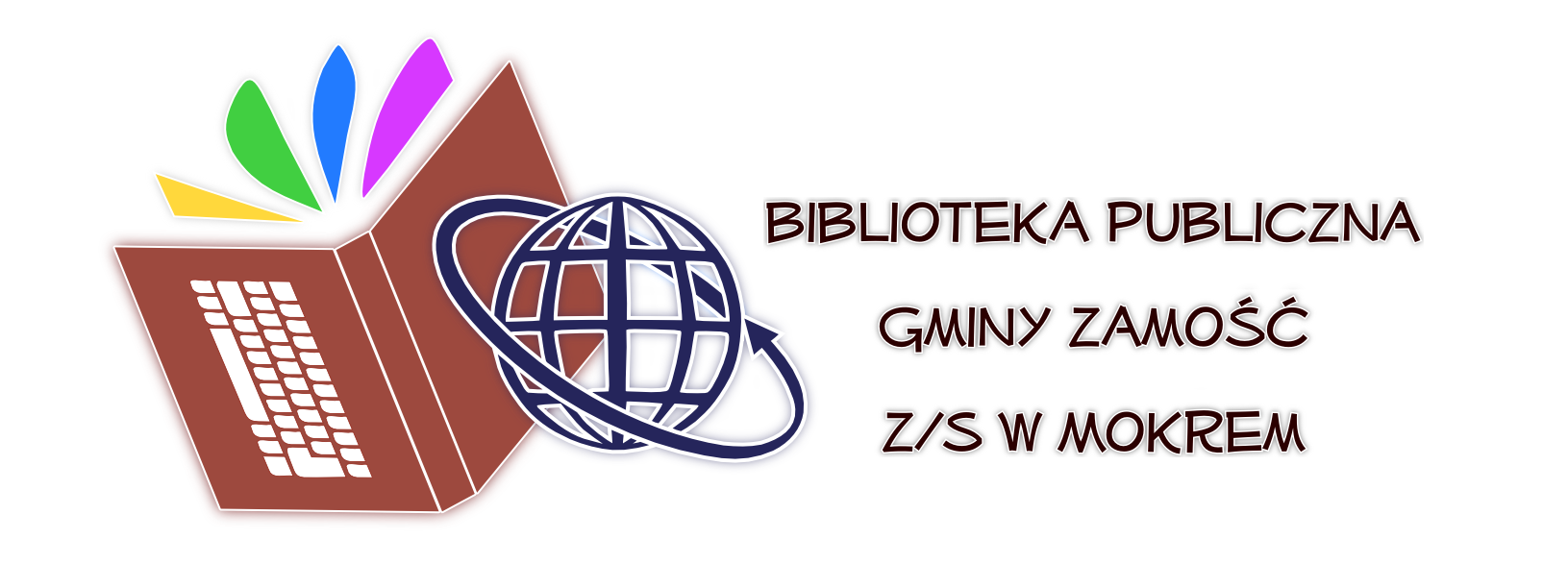 (pod patronatem Wójta Gminy Zamość)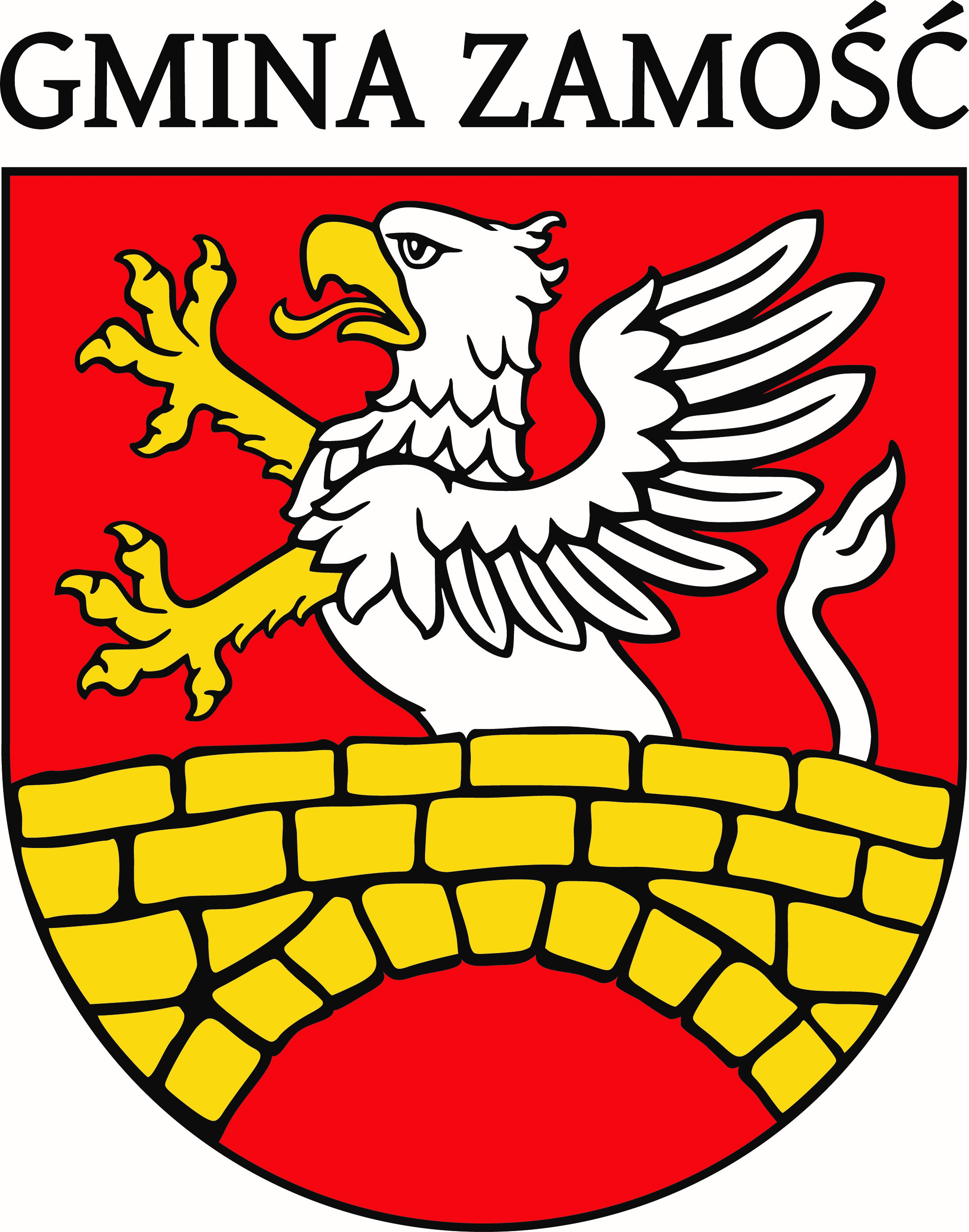 OSOBY NAGRODZONE
Szkoła Podstawowa w KalinowicachWIEK: KL. I - IIIWalkowiak Maksymilian